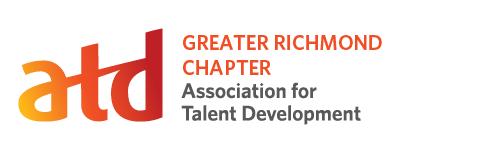 Chapter Leader Position Description: Director of WebsitePosition Summary:This position will report to Executive VP of Governance. The Director of Website helps the chapter by managing their website. They oversee the functionality of the website, evaluate and manage website performance, facilitate hosting and server management, and develop, maintain and update website content (to include any associated plug-ins).Time Commitment:Term: One YearEstimated Time Requirements per month:Perform responsibilities of the position and participate in communications about chapter issues: 6 hoursAttend monthly board meeting: 1.5 hours plus travel timeAttend monthly chapter meetings and/or Special Interest Group meetings, when possible: 2 hours plus travel time and additional time to cover setup and breakdown as neededParticipate in at least one chapter-wide committee: 2 hoursAttend Annual Chapter Leaders (ALC) conference (strongly recommended)Responsibilities:Plan, implement, manage, monitor and upgrade the chapter’s websiteRespond to and troubleshoot all website issuesTest website(s) across browsers, operating systems, and devicesUpdate website content and review SEOConduct content audits to eliminate redundant and/or duplicate information.Create appropriate website content aligned to the chapter’s strategyEnsure website quality and efficiency by conducting regular test plansImprove the User Experience of the website regularlyCollaborate with all chapter members/board to ensure that the website aligns with brand strategy and meets chapter’s standards.Create strategies with Member Engagement to grow base and web traffic metricsKeep up-to-date with industry best practice and monitor other chapter’s website.Works with Director of Technology to ensure site is up-to-dateResponsible for the following types of website updates (on a monthly basis), such that at least on component is updated each week; to include but not limited to:Member/volunteer spotlight,Chapter-facing events (virtual and live)CoP offerings/eventsJob postingsSpotlight on new member-generated contentList of sponsors/partners as they relate to offeringATD national events/offeringsTrainingRecruit and train incoming Director of WebsiteUpdate personal knowledge of ATD strategies and operationsGeneralMay be asked to write articles for newsletterSupport and promote CARE and the strategic goals and action plans of the chapter Board ParticipationReports on status to the VP of Governance on a regular basisParticipates in monthly board meetingsParticipates in other chapter events, committee meetings, and conferences as availableRepresents chapter professionally and ethically in all business functions/organizational activitiesQualifications:Member of Greater Richmond ATD Chapter (required)Familiarity with web standards (required)Strong troubleshooting and analytical abilities (required)Working knowledge of website management tools (required)Proficient in HTML/CSS, XML; knowledge of SQL and Javascript (preferred)Knowledge of web analytics and SEO (preferred)BSc/BA in Computer Science, Design, or a related field (preferred)Member of national ATD (recommended)Skilled in written and verbal communication, personal interaction, and problem-solving in a team environmentAbility to plan, organize, and execute activities as required by the positionAbility to complete projects within established timeframesAbility to access all social media platforms at all timesWillingness to advocate for the chapter and represent chapter professionally and ethically in all business functions/organizational activities Time to attend board meetings and other chapter functions as required by this positionBenefits: Paid membership for Greater Richmond ATD ChapterPaid attendance for Greater Richmond chapter eventsPaid Professional-Plus Level Membership to ATD National (when appropriate) ALC conference and hotel registrations (when appropriate)